Инструкция по выполнению заданий по учебной дисциплине «Информатика»                           31.10.202021 группа Для выполнения задания вы можете просмотреть его в дневнике на сайте техникума (http://aat-arti.ru/ )   или  в своей группе в  WhatsApp, где задание продублировано.Задания:Выполнить практическую работу, представленную ниже. Внимательно читайте задание!Выполненное задание отправляйте на почту informatikaaat@mail.ru , указав в названии документа свою фамилию и № группы. Задание на оценку!Практическая работа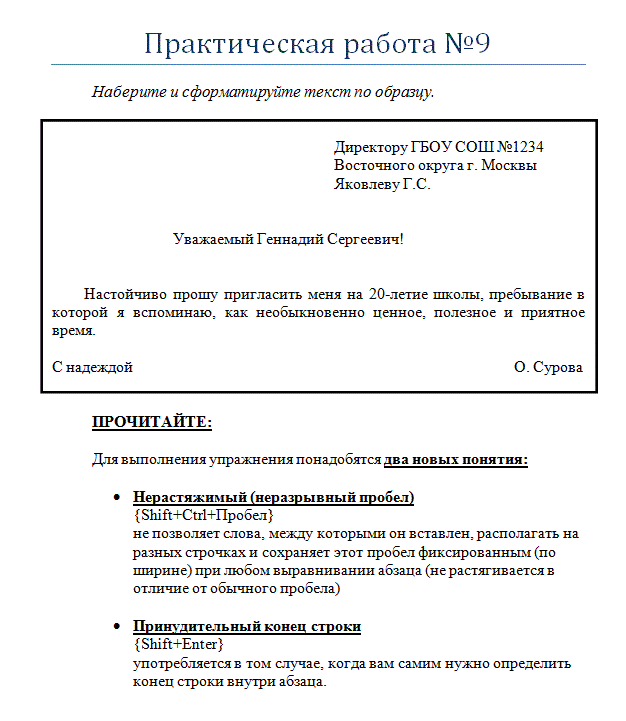 Ключ к заданию:    1.     Реквизиты (кому и от кого)        выравнивание по левому краю;        отступ слева (подобрать самостоятельно); 2.     Обращение        выравнивание по центру;        красной строки нет; 3.     Основной текст        выравнивание по ширине;        красная строка 1,25 см. 4.     Подпись        выровнена по ширине;        в конце строчки принудительный конец строки;        Эффект растягивания текста по краям(достигается за счет того, что все пробелы в этой строке, за исключением одного, нерастяжимые).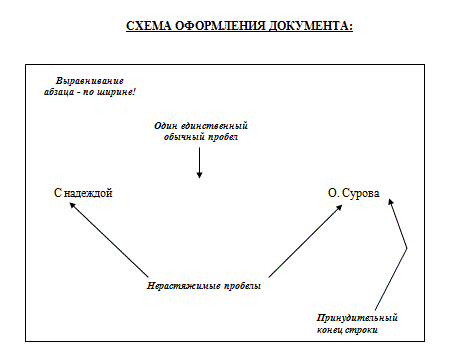 